Bridging the NYS Mathematics Common Core Learning Standards ~ Transition from Pre-K into Kindergarten The intention of this tool is to provide a template for discussion and planning as students transition from the 2019-2020 school year to the 2020-2021 school year.  In this instance, the Pre-Kindergarten teacher will comment on the 2019-2020 mathematics common core curriculum relating to that year’s instruction; the Kindergarten teacher will use this information to plan/teach all standards within the mathematics course to meet the needs of all learners for the 2020-2021 school year.Key: Each standard includes an image of an instructor () and an image of a laptop () to indicate whether the standard was taught in the classroom or remotely. Circling or deleting the appropriate image will best indicate the method of instruction for that standard during the 2019-2020 school year. Deleting both images would mean the standard was not addressed during the 2019-2020 school year.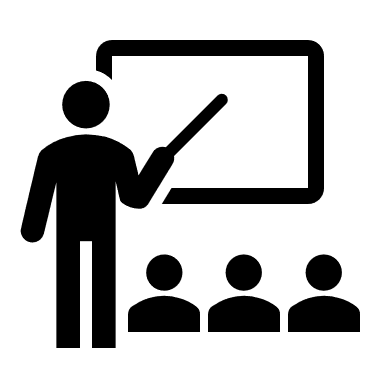 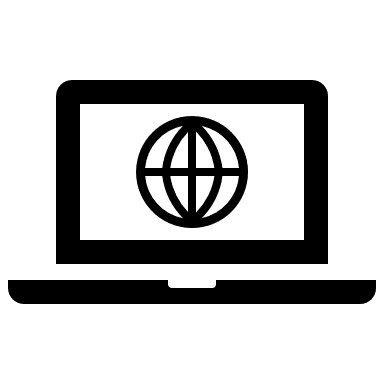 Domain: Counting and CardinalityCluster: Know number names and the count sequence.Domain: Counting and CardinalityCluster: Count to tell the number of objects.Domain: Counting and CardinalityCluster: Compare numbers.Domain: Operations and Algebraic ThinkingCluster: Understand addition as adding to, and understand subtraction as taking from.Domain: Measurement and DataCluster: Describe and compare measurable attributes.Domain: Measurement and DataCluster: Sort objects and count the number of objects in each category.Domain: GeometryCluster: Identify and describe shapes (squares, circles, triangles, and rectangles).Domain: GeometryCluster: Analyze, compare, and sort objects.Kindergarten Learning StandardInstruction ProvidedPre-KindergartenComments & ConsiderationsConnects with Standards in KindergartenKindergartenReflection & Planning 2020 – 2021PK.CC.1Count to 20.K.CC.1PK.CC.2Represent a number of objects with a written numeral 0-5 (with 0 representing a count of no objects.K.CC.3Kindergarten Learning StandardInstruction ProvidedPre-KindergartenComments & ConsiderationsConnects with Standards in KindergartenKindergartenReflection & Planning 2020 – 2021PK.CC.3Understand the relationship between numbers and quantities to 10; connect counting to cardinality.When counting objects, say the number names in the standard order, pairing each object with one and only one number name and each number name with one and only one object.Understand that the last number name said tells the number of objects counted. The number of objects is the same regardless of their arrangement or the order in which they were counted.Understand that each successive number name refers to a quantity that is one larger.K.CC.4PK.CC.4Count to answer “how many?” questions about as many as 10 things arranged in a line, a rectangular array, or a circle, or as many as 5 things in a scattered configuration; given a number from 1–10, count out that many objects.K.CC.5Kindergarten Learning StandardInstruction ProvidedPre-KindergartenComments & ConsiderationsConnects with Standards in KindergartenKindergartenReflection & Planning 2020 – 2021PK.CC.5Identify whether the number of objects in one group is more, less, greater than, fewer, and/or equal to the number of objects in another group, e.g., by using matching and counting strategies. (1: up to 5 objects)K.CC.6PK.CC.6Identify “first” and “last” related to order or position.K.CC.4Kindergarten Learning StandardInstruction ProvidedPre-KindergartenComments & ConsiderationsConnects with Standards in KindergartenKindergartenReflection & Planning 2020 – 2021PK.OA.1Demonstrate an understanding of addition and subtraction by using objects, fingers, and responding to practical situations (e.g., If we have 3 apples and add two more, how many apples do we have all together?).K.OA.1PK.OA.2Duplicate and extend (e.g., What comes next?) simple patterns using concrete objects.K.OA.6Kindergarten Learning StandardInstruction ProvidedPre-KindergartenComments & ConsiderationsConnects with Standards in KindergartenKindergartenReflection & Planning 2020 – 2021PK.MD.1Identify measurable attributes of objects, such as length, and weight. Describe them using correct vocabulary (e.g., small, big, short, tall, empty, full, heavy, and light).K.MD.1Kindergarten Learning StandardInstruction ProvidedPre-KindergartenComments & ConsiderationsConnects with Standards in KindergartenKindergartenReflection & Planning 2020 – 2021PK.MD.2Sort objects into categories; count the numbers of objects in each category. Note: limit category counts to be less than or equal to 10.K.MD.3Kindergarten Learning StandardInstruction ProvidedPre-KindergartenComments & ConsiderationsConnects with Standards in KindergartenKindergartenReflection & Planning 2020 – 2021PK.G.1Describe objects in the environment using names of shapes, and describe the relative positions of these objects using terms such as top, bottom, up, down, in front of, behind, over, under, and next to.K.G.1PK.G.2Correctly name shapes regardless of size.K.G.2Kindergarten Learning StandardInstruction ProvidedPre-KindergartenComments & ConsiderationsConnects with Standards in KindergartenKindergartenReflection & Planning 2020 – 2021PK.G.3Analyze, compare and sort two- and three-dimensional shapes and objects, in different sizes, using informal language to describe their similarities, differences, and other attributes (e.g., color, size and shape).K.G.4PK.G.4Create and build shapes from components (e.g., sticks and clay balls).K.G.5